
        
Reservatieformulier   
uitleendienst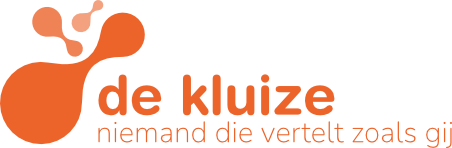 Departement Vrije Tijd - UitleendienstTel. 09 363 83 30E-mail: uitleendienst@oosterzele.beWaarvoor dient dit formulier?Met dit formulier kan u het gebruik van de gewenste materialen  aanvragen. Bezorg dit formulier ten laatste één maand voor de datum van de activiteit terug aan de verantwoordelijke van de uitleendienst. Deze zal de beschikbaarheid van het materiaal checken, evenals het karakter van de activiteit. Binnen de 7 dagen na aanvraag ontvangt u van de verantwoordelijke een officieel antwoord op uw aanvraag met toekenning van rekeningnummer waarop waarborg dient gestort te worden.Wie vult dit formulier in?Dit formulier moet ingevuld worden door de eindverantwoordelijke van het evenement. Deze persoon moet meerderjarig zijn en hij/zij treedt op als eerste aanspreekpunt bij vragen of problemen omtrent het evenement.Wanneer vul je dit formulier in?Vul dit formulier in vanaf de datum dat uw evenement vastligt .Hou er rekening mee, dat hoe later u dit formulier invult, hoe later u eventueel uw toestemming krijgt.Wil je dit formulier liever digitaal invullen?U kan dit formulier ook per e-mail ontvangen. Stuur daarvoor een e-mail naar bovenstaand e-mailadres.11Vul hieronder de gegevens van de organisatie in.Vul hieronder de gegevens van de organisatie in.Vul hieronder de gegevens van de organisatie in.Vul hieronder de gegevens van de organisatie in.Vul hieronder de gegevens van de organisatie in.Vul hieronder de gegevens van de organisatie in.Vul hieronder de gegevens van de organisatie in.Vul hieronder de gegevens van de organisatie in.Vul hieronder de gegevens van de organisatie in.Vul hieronder de gegevens van de organisatie in.Vul hieronder de gegevens van de organisatie in.Vul hieronder de gegevens van de organisatie in.Vul hieronder de gegevens van de organisatie in.naamjuridisch statuutzetel in Oosterzele ja                        neen ja                        neen ja                        neen ja                        neen ja                        neen ja                        neen ja                        neen ja                        neen ja                        neen ja                        neen ja                        neen ja                        neennaam contactpersoonstraat en nummerpostnummer en gemeentegeboortedatum geboortedatum dagmaandjaartelefoonnummere-mailadreswebsite22Vul hieronder de gegevens van de activiteit inVul hieronder de gegevens van de activiteit inVul hieronder de gegevens van de activiteit inVul hieronder de gegevens van de activiteit inVul hieronder de gegevens van de activiteit inVul hieronder de gegevens van de activiteit inVul hieronder de gegevens van de activiteit inVul hieronder de gegevens van de activiteit inVul hieronder de gegevens van de activiteit inVul hieronder de gegevens van de activiteit inVul hieronder de gegevens van de activiteit inVul hieronder de gegevens van de activiteit inVul hieronder de gegevens van de activiteit inNaam van de activiteitGebruik van de materialen vanGebruik van de materialen vanGebruik van de materialen vanGebruik van de materialen vanGebruik van de materialen vanGebruik van de materialen vanGebruik van de materialen vanGebruik van de materialen vanGebruik van de materialen vanGebruik van de materialen vanGebruik van de materialen vanGebruik van de materialen vantot en mettot en mettot en mettot en mettot en mettot en mettot en mettot en mettot en mettot en mettot en mettot en metdagmaandjaardagmaandjaardagmaandjaardagmaandjaaraanvangsuursluitingsuurinkomprijsAard van de activiteitBal/fuifkermisbeursconcertWandel-,wieler-,moto of autotochtToneelbuurtfeestspelprogrammaBijeenkomstAcademische zittingAndere: verduidelijkAantal stuksGevraagde materialen[   ]Muziekset 1 groep tot max 250 personen1 eindversterker/6x3 kanalen (mic/line/aux)/2boxen,statieven/3microfoons,statieven/Mengpaneel/cd speler    waarborg 125€ - gebruiksvergoeding 5€[   ]Muziekset 2Hq 150 watt mono luidspreker met ingebouwde versterker + mic ingang + line in + line outMicro + kabel + statief micro en luidspreker   waarborg 125€ - gebruiksvergoeding 5€[   ]2 x Monitor Luidspreker met ingebouwde versterker van 500 watt met mic/line ingang + XLR uitgang. Kan rechtstaand of liggend geplaatst worden . Gewicht 23.5 kg    waarborg 125€ - gebruiksvergoeding 5€/stuk[   ]Audioset ( toespraak en conference) Jb mm 10 ,6 mono + 2stereo , 5 tafelmicro’s, 1 stage boxEnkel te gebruiken in combinatie met set 3 en/of set4    waarborg 125€ - gebruiksvergoeding 5€[   ]Lichtset2 statieven, Showtec compact lightset, T-bar met 4x LED-PAR    waarborg 125€ - gebruiksvergoeding 5€[   ]2x draadloze handmicroJB systems    waarborg 50€ - gebruiksvergoeding 2€/stuk[   ]Bar-receptietafels (8 st.)waarborg 10€/stuk - gebruiksvergoeding 2€/stuk[   ]Herbruikbare drankbekers10 bakken van 192 bekers20€ waarborg/ bak  De bekers worden afgewassen en afgedroogd teruggebracht. Indien aan deze voorwaarden niet voldaan betaalt de ontlener een boete van 100€ - Gratis te ontlenen[   ]Mobiel podiumAfmetingen: 7,50 x 6,20 meterVoor de plaatsing betaal je 85 euro, de waarborg 500€ . De huurprijs voor inwoners bedraagt 75 euro/dag, aan niet-inwoners wordt 150 euro /dag gevraagd.[   ]Vlaggen/ vlaggenmasten3 vlaggen zijn verkrijgbaar : Belgische vlag, Vlaamse leeuw, vlag met kleuren van Oosterzele      ( geel/zwart ) Gratis te ontlenen - waarborg 10€/vlag [   ]PodiumblokkenZijn holle blokken in hout met afmeting 1m/1m en 40 cm hoogAantal: ………..  (max. 30 stuks per ontlening)waarborg 1€/stuk - gebruiksvergoeding 1€/stuk[   ]DranghekkensOm bij aanvraag verwarring uit te sluiten gelieve het aantal stuks te vermelden en niet de lopende meters aub.( 1 nadar = 2.50m)Gratis te ontlenen - waarborg 1€/hekken[   ]VerdeelkastVerdeelkast met bijhorende kabel van 35m of 10m voorzien van stekker CCE 63A 5 P Waarschuwing: de uitleendienst is niet verantwoordelijk voor de aansluitingen die gemaakt worden tijdens gebruik !!Waarborg 100 euro – gebruiksvergoeding 4€/stukBrandblussers Gratis te ontlenen - waarborg 100 €/blusser – kostprijs voor navulling in het geval van gebruik 70€/blusser[   ]Poederblusser[   ]Schuimblusser [   ]CO[   ]NoodverlichtingGratis te ontlenen - waarborg 50 €[   ]Fietsrek nadarGratis te ontlenen - waarborg 15 €/nadar[   ]KabelgotenKabelgoten van 80 cm lengtewaarborg 10€/stuk - gebruiksvergoeding 4€/stuk3Belangrijke aanvullingen of opmerkingen / leveringsadresnaam contactpersoonstraat en nummer leveringsadresTelefoonnummer contactpersoon bij leveringopmerkingendatum dagmaandjaarhandtekeningvoor- en achternaam 